MustertexteNachfolgend finden Sie datenschutzrechtliche Formulierungshilfen, die Sie 
im Zusammenhang mit Veranstaltungen an Ihrer (öffentlichen) Hochschule 
nutzen können.Die Textbausteine sind auf den Einzelfall anzupassen. Sie ersetzen keine Rechtsberatung. Für die Richtigkeit, Vollständigkeit und Aktualität der Angaben und Empfehlungen wird keine Haftung übernommen.(Hinweis: Bei Veranstaltungen privater Hochschulen und sonstiger Unternehmen sind weitere Anpassungen notwendig. Dies betrifft insbesondere die Rechtsgrundlagen.)Übersicht:
I Datenschutzhinweis beim Anmeldevorgang
II Foto-/Filmhinweise für die VeranstaltungIII Mustereinwilligung für Referent*innen/Personen im FokusIV Datenschutzhinweise und -informationen im Einladungsverteiler
V Datenschutzrechtliche Informationen zur Veranstaltungin der DatenschutzerklärungDatenschutzhinweise beim AnmeldevorgangStellen Sie eine Anmeldemaske für Ihre Veranstaltung bereit oder versenden Sie eine Einladung per Post, müssen Sie Hinweise zum Datenschutz geben.Die nachfolgenden Ausführungen sollten deutlich sichtbar sein (ggf. anklickbar mittels Checkbox), bevor Personen, die sich anmelden möchten, den Anmeldebutton klicken.Die Formulierung kann wie folgt lauten:Wir verwenden Ihre im Zuge der Anmeldung zur Veranstaltung erhobenen Daten zur Planung, Durchführung und Nachbereitung der Veranstaltung. Hinweis: Auf der Veranstaltung wird zwecks Dokumentation und Öffentlichkeitsarbeit (optional: inkl. Social Media) fotografiert und gefilmt.Sollten Sie nicht fotografiert werden wollen, sprechen Sie unsere Fotograf*innen gern auf der Veranstaltung entsprechend an.Weitere Informationen zum Datenschutz und Ihren damit einhergehenden Rechten entnehmen Sie bitte unserer Datenschutzerklärung (verlinkt).(Optional)Ich bin damit einverstanden, dass mein Vor- und Nachname sowie die Institution/das Unternehmen, der/dem ich angehöre,in einer Teilnahmeliste (die den Teilnehmer*innen auch gemailt/in einer Mappe ausgehändigt wird) erscheint, auf mein Namensschild gedruckt wird und/oder an Moderatoren oder sonstige unmittelbar Beteiligte der Veranstaltung weitergegeben werden.EINWILLIGUNG für Referent*innen und Personen im Fokus zur Anfertigung und Veröffentlichung von Foto- und/oder Videoaufnahmen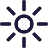 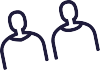 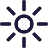 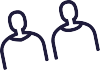 am: 	 (Datum der Entstehung der Aufnahme/n)
durch: 	   	(Hochschule bzw. beauftragte Person) Anlass:    			(Kurzbeschreibung Anlass/Veranstaltung; ergänzend, soweit vorhanden, passende URL)Hiermit willige ich ein, dass im Rahmen der o.g. Veranstaltung Fotos und/oder Videos von den Teilnehmer-/Referent*innen angefertigt, zu den nachfolgend genannten Zwecken eingesetzt und veröffentlicht werden:Website der Hochschule (Link)interner Newsletter der Hochschule (Link zur Seite mit Anmeldemöglichkeit)Blog der Hochschule (Link)Lernplattform der Hochschule (Link)(Print-)Publikationen der Hochschule (z.B. Jahresbericht o.ä.)Social-Media-Auftritte  der  Hochschule:  	Sonstige:  	im Falle von Interviewvideos: Mit einer Transkription und deren Veröffentlichung im Internet/auf einer hochschulinternen Lernplattform bin ich einverstanden.Die Fotos und/oder Videos dienen der Öffentlichkeitsarbeit der Hochschule.Mir ist bewusst, dass Fotos und/oder Videos im Internet von beliebigen Personen abgerufen werden können. Trotz technischer Vorkehrungen kann nicht ausgeschlossen werden, dass diese die Fotos und/ oder Videos weiterverwenden oder an andere Personen weitergeben.Ich habe die umseitigen Hinweise gemäß Art. 13 DSGVO gelesen und verstanden.Diese Einwilligung ist freiwillig und kann von mir gegenüber der Hochschule jederzeit mit Wirkung für die Zukunft widerrufen werden. Im Falle des Widerrufs werden die Aufnahmen von den jeweiligen Stellen entfernt. Sind die Aufnahmen im Internet verfügbar, so erfolgt die Entfernung, soweit sie den Verfügungsmöglichkeiten der Hochschule unterliegt.
Name Teilnehmer*in/Referent*in (in Druckbuchstaben)	E-MailadresseOrt/DatumUnterschrift Teilnehmer*in/Referent*in (ab 16 Jahren)Unterschrift der/der Personensorgeberechtigten (bei Jugendlichen unter 16 Jahren)DATENSCHUTZHINWEISE für die Anfertigung und Veröffentlichung von Foto- und/oder VideoaufnahmenName und Kontaktdaten des/der Verantwortlichen für die Datenverarbeitung:Muster-Hochschule 
Straße, Hausnr.D-PLZ Ort 
Tel +49 XXXE-Mail XXXKontaktdaten Datenschutzbeauftragte/r: Datenschutzbeauftragte/r der Muster-Hochschule Tel +49 XXX - DurchwahlE-Mail XXXZweck der Datenverarbeitung:Die Fotos und/oder Videos dienen der Dokumentation und Nachbereitung der Veranstaltung und insoweit der Öffentlichkeitsarbeit der Hochschule.Rechtsgrundlage für die Datenverarbeitung:Die Verarbeitung von Fotos und/oder Videos (Erhebung, Speicherung und Weitergabe an Dritte) erfolgt aufgrund ausdrücklicher Einwilligung des/der Personensorgeberechtigten bzw. des/der Betroffenen, d.h. gemäß Art. 6 Abs. 1 lit. a DSGVO. Die Veröffentlichung ausgewählter Aufnahmen in (Print)Publikationen der Hochschule sowie auf deren Website / Social-Media-Auftritt o.ä. ist für die Öffentlichkeitsarbeit erforderlich und dient damit der Wahrnehmung einer Aufgabe, die im öffentlichen Interesse liegt, Art. 6 Abs. 1 lit. e und Abs. 3 DSGVO i.V.m. mit spezialgesetzlichen Normen, z.B. aus den Landesdatenschutzgesetzen oder den Landeshochschulgesetzen oder Hochschulsatzungen.Kategorien von Empfänger*innen der personenbezogenen Daten:Die Fotos und/oder Videos werden nicht an Dritte weitergeben. ODER: Die Fotos und/oder Videos werden aus Gründen XXX (bitte benennen) an Dritte (bitte benennen) weitergeben. Zu Zwecken der Öffentlichkeitsarbeit werden sie ggf. für die Social-Media-Auftritte der Hochschule (bitte benennen) verwendet und insoweit den Plattformanbietern zur Verfügung gestellt.Dauer der Speicherung der personenbezogenen Daten:Fotos- und/oder Videos, welche zu Zwecken der Öffentlichkeitsarbeit der Hochschule angefertigt werden, werden vorbehaltlich eines Widerrufs der Einwilligung des/der Betroffenen auf unbestimmte Zeit zweckgebunden gespeichert.Widerrufsrecht bei Einwilligung:Die Einwilligung zur Verarbeitung der Fotos und/oder Videos kann jederzeit für die Zukunft widerrufen werden. Die Rechtmäßigkeit der aufgrund der Einwilligung bis zum Widerruf erfolgten Datenverarbeitung wird durch diesen nicht berührt.Betroffenenrechte:Gemäß DSGVO stehen Ihnen ferner folgende Rechte zu:Sie haben das Recht, Auskunft über die zu ihrer Person gespeicherten Daten zu erhalten, Art. 15 DSGVO.Sollten unrichtige personenbezogenen Daten verarbeitet werden, steht Ihnen ein Recht auf Berichtigung zu, Art. 16 DSGVO.Liegen die gesetzlichen Voraussetzungen vor, so können Sie die Löschung oder Einschränkung der Verarbeitung verlangen sowie Widerspruch gegen die Verarbeitung einlegen, Art. 17, 18, 21 DSGVO.Sofern Sie in die Datenverarbeitung eingewilligt haben oder ein Vertrag zur Datenverarbeitung besteht und die Datenverarbeitung mithilfe automatisierter Verfahren durchgeführt wird, steht Ihnen gegebenenfalls ein Recht auf Datenübertragbarkeit zu, Art. 20 DSGVO.Sollten Sie von den genannten Rechten Gebrauch machen, prüft die Verantwortliche, ob die gesetzlichen Voraussetzungen vorliegen.Sie haben außerdem das Recht zur Beschwerde bei dem/der zuständigen Landesbeauftragten für den Datenschutz, Art. 77 DSGVO.Aushang Fotohinweise für die Veranstaltungsräume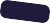 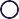 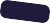 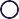 [Bezeichnung Veranstaltung] FOTO-/FILMAUFNAHMEN HINWEISEAuf dieser Veranstaltung wird fotografiert und gefilmt (inkl. Ton).Die Aufnahmen werden zu Dokumentationszwecken und zu Zwecken der Berichterstattung archiviert und zwecks Öffentlichkeitsarbeit auch im Internet veröffentlicht, und zwar an folgenden Stellen:Website der Hochschule (Link)interner Newsletter der Hochschule (ggf. Bezeichnung)Blog der Hochschule (Link)Social Media-Auftritte der Hochschule (Aufzählung)sonstige Stellen:   	 Empfänger der Aufnahmen sind die Hochschule und die Plattformanbieter.Die Speicherung erfolgt ab Beginn der Veranstaltung zweckgebunden auf unbestimmte Zeit.Rechtsgrundlage für die Datenverarbeitung:(Anm.: je nach Bundesland unterschiedlich, nachfolgendes Beispiel für Hamburg)Art. 6 Abs. 1 lit. e DSGVO u. Art. 6 Abs. 3 i.V.m. § 4 HmbDSG und § 3 Abs. 1 HmbHG (ggf.  ergänzend Hochschulsatzung)Ihre Rechte gemäß Datenschutzgrundverordnung (DSGVO):Sie haben uns gegenüber folgende Rechte hinsichtlich der Sie betreffenden DatenRecht auf Auskunft, Art. 15 DSGVORecht auf Berichtigung oder Löschung, Art. 17 DSGVORecht auf Einschränkung der Verarbeitung, Art. 18 DSGVORecht auf Datenübertragbarkeit, Art. 20 DSGVORecht auf Widerspruch gegen die Verarbeitung, Art. 21 DSGVOBeschwerderecht bei einer Aufsichtsbehörde, Art. 77 DSGVOHinweis: Sollten Sie Einwände gegen die Veröffentlichung von Abbildungen Ihrer Person haben, sprechen Sie uns bitte an. Eventuell vorhandene Aufnahmen von Ihnen werden umgehend gelöscht.Einverständniserklärung Veranstaltungsverteiler- an Teilnehmer*innen der (Veranstaltung XXX) amXX.XX.XXXX in (Name Muster-Hochschule) -Um Sie im Nachgang dieser Veranstaltung auf unsere Dokumentation der Veranstaltung sowie auf weitere Veranstaltungen unserer Hochschule zum Thema XXX hinweisen zu können, möchten wir gern einen E-Mail-Verteiler erstellen.Die Daten sollen zunächst zweckgebunden auf unbestimmte Dauer gespeichert werden.Sie können Ihre Einwilligung zur Speicherung und Nutzung Ihrer Daten jederzeit widerrufen (Art. 7 Abs. 3 DSGVO), ohne dass die Rechtmäßigkeit der aufgrund der Einwilligung bis zum Widerruf er- folgten Verarbeitung berührt wird, indem Sie uns eine formlose E-Mail an folgende Adresse senden: E-MailadresseVerantwortliche Stelle für die Datenverarbeitung:Name Muster-Hochschule 
Straße, Hausnr.D-PLZ OrtTel +49 XXXE-Mail XXXKontakt Datenschutzbeauftragte: 
Datenschutzbeauftragte der Muster-Hochschule 
Name Muster-HochschuleStraße, Hausnr. 
D-PLZ OrtTel +49 XXX -Durchwahl 
E-Mail XXXRechtsgrundlage für die Datenverarbeitung:Art. 6 Abs. 1 lit. a DSGVO (Einwilligung)Ihre Rechte gemäß Datenschutzgrundverordnung (DSGVO):Sie haben uns gegenüber folgende Rechte hinsichtlich der Sie betreffenden Daten:Recht auf Auskunft, Art. 15 DSGVORecht auf Berichtigung oder Löschung, Art. 17 DSGVORecht auf Einschränkung der Verarbeitung, Art. 18 DSGVORecht auf Datenübertragbarkeit, Art. 20 DSGVORecht auf Widerspruch gegen die Verarbeitung, Art. 21 DSGVOBeschwerderecht bei einer Aufsichtsbehörde, Art. 77 DSGVOJA, ich möchte künftig über weitere Veranstaltungen der Muster-Hochschule und Dokumentationen durchgeführter Veranstaltungen zum Thema XXX informiert werden.Die Datenschutzhinweise habe ich zur Kenntnis genommen. (siehe umseitig)Textbausteine für die Datenschutz-
erklärung Ihrer Hochschule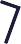 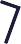  DATENSCHUTZINFORMATIONEN bzgl. Datenverarbeitungen im Zusammenhang mit der Planung und Durchführungvon VERANSTALTUNGEN.(Die nachfolgenden Textbausteine zum Datenschutz bei Hochschulveranstaltungen sind je nach Ausgestaltung der Datenschutzerklärung auf der Website Ihrer Hochschule über die regulären Angaben im Zusammenhang mit dem Angebot einer Website/Logfiles etc. hinaus passend zu ergänzen/einzufügen. Sie erheben keinen Anspruch auf Richtigkeit, Vollständigkeit und Aktualität.)Name und Kontaktdaten des/der Verantwortlichen für die Datenverarbeitung:Muster-Hochschule 
Straße, Hausnr.D-PLZ Ort 
Tel +49 XXXE-Mail XXXKontaktdaten Datenschutzbeauftragte/r: Datenschutzbeauftragte/r der Muster-Hochschule 
Tel +49 XXX - DurchwahlE-Mail XXXZweck der Datenverarbeitung:Auf dieser Website und anderen Onlinepräsenzen können Sie sich für Veranstaltungen unserer Hochschule anmelden. Um Ihre Anmeldung bearbeiten zu können, erheben und verarbeiten wir die im Anmeldeformular abgefragten und von Ihnen eingegebenen Daten.Wir verwenden Ihre Daten zur Planung, Durchführung und Nachbereitung der jeweiligen Veranstaltung. Angefertigte Fotos und/oder Videos dienen der Dokumentation und Nachbereitung der Veranstaltung und insoweit der Öffentlichkeitsarbeit unserer Hochschule. Sie werden auf den Onlinepräsenzen der Hochschule, in unserem (optional: internen) Newsletter, (optional) in Einzelfällen unseren Social-Media-Kanälen (optional) und in Ausnahmefällen auch Printpublikationen unserer Hochschule veröffentlicht.Je nach Art der Veranstaltungdrucken wir einige der Daten im Programmheft ab (z.B. Namen von Referent*innen);drucken wir Ihren Namen und die Bezeichnung Ihrer Einrichtung/des Unternehmens, dem Sie angehören auf einem Namensschild und/oder in einer Teilnahmeliste ab, die ggf. auch anderen Teilnehmenden zur Verfügung gestellt wird;geben wir einige der Daten (z.B. den Namen) an den/die Moderator*innen einzelner Workshops etc. weiter;geben wir Ihre Namen an kooperierende Einrichtungen, Unternehmen oder Dienstleister*innen weiter, soweit dies zur Planung, Durchführung und Nachbereitung der Veranstaltung erforderlich ist.Session-Cookie (sofern zutreffend)Es wird im Zuge der Anmeldung im von Ihnen genutzten Browser ein Session-Cookie abgelegt, in dem die Session-ID gespeichert wird (z.B. die von Ihnen gewählte Veranstaltung). Dies dient lediglich dazu, den Warenkorb für die Anmeldung/Buchung zu verwalten, um so den Anmeldevorgang zu ermöglichen. Ein Tracking über die Sessions hinaus findet nicht statt.Rechtsgrundlage für die Datenverarbeitung:Die Verarbeitung von Anmeldedaten erfolgt aufgrund ausdrücklicher Einwilligung des/der Betroffenen bzw. des/der Personensorgeberechtigten der/des Betroffenen (Art. 6 Abs. 1 lit. a DSGVO) oder aufgrund eines Vertrags (Art. 6 Abs. 1 lit. b DSGVO). Die Verarbeitung von Foto- oder Filmaufnahmen (Erhebung, Speicherung und Weitergabe an Dritte) erfolgt ebenfalls aufgrund Ihrer Einwilligung oder eines Vertrags oder ist für die Öffentlichkeitsarbeit erforderlich und dient damit der Wahrnehmung einer Aufgabe der Hochschule, die im öffentlichen Interesse liegt, Art. 6 Abs. 1 lit. e und Abs. 3 DSGVO (i.V.m. mit spezialgesetzlichen Normen, z.B. aus den Landesdatenschutzgesetzen oder den Landeshochschulgesetzen oder Hochschulsatzungen; bitte anpassen).Die Verarbeitung der im Session-Cookie abgelegten Daten erfolgt ebenfalls im Zusammenhang mit der Wahrnehmung einer Aufgabe der Hochschule, die im öffentlichen Interesse liegt, Art. 6 Abs. 1 lit. e und Abs. 3 DSGVO (i.V.m. mit spezialgesetzlichen Normen, z.B. aus den Landesdatenschutzgesetzen oder den Landeshochschulgesetzen oder Hochschulsatzungen; bitte anpassen).Kategorien von Empfänger*innen der personenbezogenen Daten:Die Fotos und/oder Videos werden nicht an Dritte weitergeben. ODER: Die Fotos und/oder Videos werden aus Gründen XXX (bitte benennen) an Dritte (bitte benennen) weitergeben. Zu Zweckender Öffentlichkeitsarbeit werden sie ggf. in Einzelfällen für die Social-Media-Auftritte der Hochschule (bitte benennen) verwendet und insoweit den Plattformanbietern zur Verfügung gestellt.Dauer der Speicherung der personenbezogenen Daten:Fotos- und/oder Videos und in Einzelfällen Namen von Teilnehmenden, welche zu Zwecken der Öffentlichkeitsarbeit der Hochschule genutzt werden, werden vorbehaltlich eines Widerrufs der Einwilligung des/der Betroffenen auf unbestimmte Zeit zweckgebunden gespeichert.Alle übrigen Anmeldedaten werden vorbehaltlich eventueller gesetzlicher Aufbewahrungsfristen gelöscht (in der Regel nach der Veranstaltung oder einmal jährlich).Widerrufsrecht bei Einwilligung:Die Einwilligung zur Verarbeitung Ihrer personenbezogenen Daten können Sie jederzeit für die Zukunft widerrufen. Die Rechtmäßigkeit der aufgrund der Einwilligung bis zum Widerruf erfolgten Datenverarbeitung wird durch Ihren Widerruf nicht berührt.Betroffenenrechte:Gemäß DSGVO stehen Ihnen ferner folgende Rechte zu:Sie haben das Recht, Auskunft über die zu ihrer Person gespeicherten Daten zu erhalten, Art. 15 DSGVO.Sollten unrichtige personenbezogenen Daten verarbeitet werden, steht Ihnen ein Recht auf Berichtigung zu, Art. 16 DSGVO.Liegen die gesetzlichen Voraussetzungen vor, so können Sie die Löschung oder Einschränkung der Verarbeitung verlangen sowie Widerspruch gegen die Verarbeitung einlegen, Art. 17, 18, 21 DSGVO.Sofern Sie in die Datenverarbeitung eingewilligt haben oder ein Vertrag zur Datenverarbeitung besteht und die Datenverarbeitung mithilfe automatisierter Verfahren durchgeführt wird, steht Ihnen gegebenenfalls ein Recht auf Datenübertragbarkeit zu, Art. 20 DSGVO.Sie haben außerdem das Recht zur Beschwerde bei dem/der zuständigen Landesbeauftragten für den Datenschutz, Art. 77 DSGVO.11. ImpressumRechtlich verantwortlichHochschule für Angewandte Wissenschaften Hamburg (HAW Hamburg) Berliner Tor 5D-20099 Hamburg Tel. +49.40.428 75-0Fax +49.40.428 75-9149info[at]haw-hamburg.deRechtsform und gesetzliche VertretungDie HAW Hamburg ist eine Körperschaft des Öffentlichen Rechts. Sie wird gesetzlich vertreten durch Prof. Dr. Micha Teuscher, Präsident der HAW Hamburg, Berliner Tor 5, D-20099 Hamburg.Zuständige AufsichtsbehördeBehörde für Wissenschaft, Forschung und Gleichstellung der Freien und Hansestadt Hamburg Hamburger Straße 37D-22083 HamburgUmsatzsteueridentifikationsnummerDE 246571598Inhaltlich verantwortlichHAW HamburgHamburg Open Online University (HOOU) Andrea SchlotfeldtBerliner Tor 5D-20099 HamburgE-Mail: team_hoou[at]haw-hamburg.de Tel: +49.40.428 75-9887LayoutFiona Kästner© HOOU@HAWRechtliche HinweiseDie oben genannten Empfehlungen bieten einen Überblick zu wesentlichen datenschutzrechtlichen Verpflichtungen im Zuge der Vorbereitung, Durchführung und Nachbereitung einer Veranstaltung an einer Hochschule. Sie ersetzen keine Rechtsberatung. 
Für die Richtigkeit und Vollständigkeit der Angaben und Empfehlungen wird keine Haftung übernommen.Urheberrecht/Lizenz© HOOU@HAWDiese Inhalte stehen zur Nachnutzung unter einer Creative Commons-Lizenz - Namensnennung - Weitergabe unter gleichen Bedingungen - zur Verfügung.CC BY-SA 4.0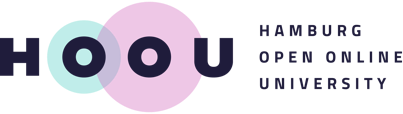 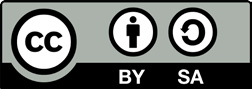 DatumNameUnterschrift